FORM 3REPORT OF GIFT RECEIVED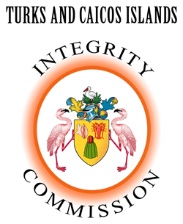 Name of Declarant:…………………….…..…………………………………… Position of Declarant:………….……………………………………….  Date of receipt of gift:……….………………………………………………….. Description of gift: ………………………………………………………  ……………………………………………………………………………...……………...........................................................................................................  State whether in your opinion the gift is a personal or an official gift:………………………………………………………………………...……………  Name of beneficiary:…………………..…………………………………………. Relationship to declarant:…………...…………………………………  Value of gift ($):…………………………………  Name & address of person making the gift:  …………………………………………………………………………………………………………………………………………………………………..  …………………………………………………………………………………………………………………………………………………………………..  …………………………………………….…………………………………………………………………………………………………………………….  Details of person making report:  Name:…………………………….…………………………….  Signature:…………….………………………………  Date:……………………………………                                                                                                                                                   * Section 61(1) Every specified person in public life, not being a member or staff member of the Commission, who receives a gift worth more than $1,000, or whose spouse or child receives such a gift, shall make a report of that fact to the Commission in Form 3 as set out in Schedule 2 stating the name and address of the donor, the description and approximate value of such gift and whether, in the opinion of the donee, the gift is a personal or an official gift.    